Администрация сельского поселения «Озёрный» постановляет:Утвердить Программу комплексного  развития социальной инфраструктуры сельского поселения «Озёрный» на 2017-2034 годы                                                                                              и направить его в администрацию муниципального района «Печора».Постановление подлежит размещению на официальном сайте администрации МО СП «Озёрный».Глава сельского поселения                                                    К.Ю.Хохлов                        Приложениек постановлению администрации СП «Озерный»от 23 июня 2017 г. № 18Паспорт программы комплексного развития социальной инфраструктуры сельского поселения «Озёрный» на 2017-2034 гг.1.Характеристика существующего состояния социальной инфраструктуры1.1 Описание социально-экономического состояния поселенияВ состав муниципального  образования  сельского поселения «Озёрный» входят поселок сельского типа Озёрный (далее по тексту - п. Озёрный), поселок сельского типа Кедровый Шор (далее по тексту - п. Кедровый Шор), поселок сельского типа Красный Яг (далее по тексту - п. Красный Яг), деревня Конецбор (далее по тексту – д. Конецбор), деревня Медвежская далее по тексту – д. Медвежская), деревня Бызовая (далее по тексту – д. Бызовая).Административным центром муниципального образования сельского поселения «Озёрный» является поселок Озёрный.Территория сельского поселения «Озёрный» в границах муниципального образования составляет 210939 га.Муниципальное образование сельского поселения «Озёрный» расположено в центральной части МО МР «Печора».Сельское поселение граничит:- на севере с городским поселением «Печора»;- на северо-западе с городским поселением «Кожва»;- на юго-западе с сельским поселением «Чикшино»;- на юге с муниципальным образованием «Вуктыльский район»;- на востоке с сельским поселением «Приуральское».По территории поселения проходят воздушные линии электропередачи.Территорию муниципального образования сельского поселения «Озёрный» составляют исторически сложившиеся земли сельского поселения, прилегающие к нему земли общего пользования, рекреационные земли, земли, необходимые для развития населенных пунктов, территории традиционного природопользования населения независимо от форм собственности и целевого назначения.По территории сельского поселения «Озёрный» протекает судоходная река Печора.Сообщение населенных пунктов сельского поселения «Озёрный» осуществляется по региональной автомобильной дороге ГРЭС – Бызовая – Конецбор – Аранец, Кожва – Ухта, Кожва – Усть-Уса, станция Кожва (пгт.Изъяю) – Паромная переправа (Озёрный) и Озёрный – Приуральское, Красный Яг-Озёрный, Кедровый Шор – Озёрный.КлиматКлимат сельского поселения «Озёрный» умеренно-континентальный, лето короткое и умеренно-холодное, зима многоснежная, продолжительная и умеренно-суровая. Согласно ГОСТ 16350-80, климат сельского поселения относится к умеренно холодному климатическому району.Согласно СНиП 23-01-99 «Строительная климатология» территория сельского поселения «Озёрный» по климатическому районированию относится к строительно-климатической зоне IВ.По данным ГУ «Коми ЦГМС» среднегодовая температура воздуха (по метеостанции г. Печора) составляет -2,7С. Средняя месячная температура самого холодного месяца – января -19,5С. Средняя месячная температура самого теплого месяца – июля 16С. Число дней со средней суточной температурой воздуха выше нуля градусов составляет 162.Демографический прогноз сельского поселения «Озерный»Численность населения сельского поселения «Озёрный» по состоянию на 01.01.2017 г. год составила 2091 чел. (по данным Федеральной службы государственной статистики).Демографическую картину в поселении формируют показатели рождаемости и смертности, а также миграционные процессы. За последний год показатель рождаемости      (на 1000 человек) составил 0,007 человек, смертности – 0,014. Прибыло в поселение 58 человек, убыло 52 человека. Потенциал сохранения и роста численности населения сельского поселения «Озёрный» возможен при условии улучшения качества жизни, улучшении условий труда, совершенствования системы здравоохранения, образования, социальной политики, привлечения инвестиций в экономику,  улучшения жилищных условий и функционирования систем коммунальной инфраструктуры. Прогноз численности населения и трудовых ресурсов – важнейшая составная часть градостроительного проектирования, на базе которой определяются проектные параметры отраслевого хозяйственного комплекса, жилищного строительства, комплекса общественных услуг.В целом, анализ показывает, что основными факторами, влияющими на демографическую ситуацию, являются факторы, обеспечивающие рост уровня и качества жизни населения.Планируемая численность населения на 2034 год – 2085 человек. Существующая численность населения – 2091 человек. 1.2. Технико-экономические параметры существующих объектов социальной инфраструктурыК учреждениям и предприятиям социальной инфраструктуры относятся учреждения образования, здравоохранения, социального обеспечения, учреждения культуры, предприятия торговли, общественного питания и бытового обслуживания, организации и учреждения управления, проектные организации, кредитно-финансовые учреждения и предприятия связи, научные и административные организации и другие учреждения и предприятия обслуживания.Наличие и разнообразие объектов обслуживания, их пространственная, социальная и экономическая доступность, являются важными показателями качества жизни населения.1.2.1 .Дошкольные  учрежденияНа территории муниципального образования «Озёрный» функционирует одна дошкольная образовательная организация МДОУ в п. Озерный, проектная мощность 40 человек, а также дошкольные группы при  МОУ «СОШ» пгт. Кожва в п. Кедровый Шор, проектная мощность – 50 человек и п. Красный Яг, проектная мощность - 50 человек. Расчётный норматив потребности в дошкольных образовательных организациях - 66 мест на 1000 жителей.В связи с тем, что здание МДОУ «Детский сад» п. Озерный было построено в 1958 году, процент износа составляет 61%, имеется необходимость в строительстве нового здания детского сада проектной мощностью на 50 человек в п. Озерный.1.2.2.Общеобразовательные и внешкольные учреждения.На территории муниципального образования сельского поселения функционируют:– МОУ «СОШ № 83» г. Печора (начальные классы в д. Конецбор) проектная мощность 22 человека;– МОУ «СОШ № 49» г. Печора (начальные классы в д. Бызовая) проектная мощность 30 человек;– МОУ «СОШ» пгт. Кожва (начальные классы в п. Кедровый Шор) проектная мощность – 50 человек и (начальные классы в п. Красный Яг) проектная мощность – 50 человек.В п. Озёрный школы нет, дети обучаются в МОУ «СОШ» пгт. Кожва. Организован ежедневный подвоз учащихся к месту учёбы и обратно на  школьных автобусах.Расчетный норматив потребности в общеобразовательных организациях составляет – 140 мест на 1000 жителей.На территории  сельского поселения «Озёрный» имеется дополнительная потребность в начальной школе. 1.2.3.Учреждения здравоохраненияГлавной целью развития здравоохранения является увеличение продолжительности жизни и периода активной жизнедеятельности человека, обеспечение доступной медицинской и лекарственной помощи.К основным необходимым населению, нормируемым учреждениям здравоохранения относятся врачебные амбулатории (повседневный уровень) и больницы (периодический уровень). Кроме того в структуре учреждений первого уровня обслуживания могут быть аптечные пункты и фельдшерско-акушерские пункты (ФАП), которые должны заменять врачебные амбулатории в тех районах, где их нет.Медицинская помощь населению на территории муниципального образования сельского поселения «Озёрный» оказывается в фельдшерско-акушерских пунктах, расположенных в д. Конецбор, д. Бызовая, п. Кедровый Шор, п. Красный Яг, п. Озёрный. Аптек на рассматриваемой территории нет.Специализированная медицинская помощь населению сельского поселения «Озёрный» оказывается учреждениями, находящимися в близлежащих населенных пунктах. 1.2.4.Учреждения культуры 1.2.5. Объекты физической культуры и спорта.1.3. Прогнозируемый спрос на услуги социальной инфраструктуры Оценка социальной сферы сельского поселения «Озёрный» приведена в разрезе социально значимых объектов образования, здравоохранения, социального обеспечения, культуры, спорта. Исходя из анализа изменения численности населения, отсутствия  жилищного строительства в рамках реализации программ ставится задача по сохранению существующих объектов образования, культуры, физической культуры и спорта.1.5. Оценка нормативно-правовой базы, необходимой для функционирования и развития социальной инфраструктуры сельского поселения «Озерный»Для функционирования и развития социальной инфраструктуры городского поселения «Путеец» разработана следующая нормативно-правовая база:- Генеральный план муниципального образования сельского поселения «Озёрный»;- Программа комплексного развития коммунальной инфраструктуры сельского поселения «Озёрный»    Данная нормативно-правовая база является необходимой и достаточной для дальнейшего функционирования и развития социальной инфраструктуры сельского поселения «Озёрный».2. Перечень мероприятий (инвестиционных проектов) по проектированию, строительству и реконструкции объектов социальной инфраструктуры  сельского поселения «Озерный»3.Оценка объемов и источников финансирования мероприятий (инвестиционных проектов) по проектированию, строительству, реконструкции объектов социальной инфраструктуры поселения3.1.Целевые индикаторы программы3.2.Оценка эффективности мероприятий (инвестиционных проектов) по проектированию, включая оценку социально-экономической эффективности 4. Предложения  по совершенствованию нормативно-правового и информационного обеспечения развития социальной инфраструктуры, направленные на достижение целевых показателей программыСовершенствование нормативно-правового и информационного обеспечения деятельности в сфере проектирования, строительства, реконструкции объектов социальной инфраструктуры сельского поселения «Озерный» предусматривает: внесение изменений в генеральный план сельского поселения «Озерный», при выявлении новых, необходимых к реализации мероприятий Программы, при появлении новых инвестиционных проектов, особо значимых для территории.                 __________________________________________АДМИНИСТРАЦИЯ СЕЛЬСКОГО ПОСЕЛЕНИЯ «ОЗЁРНЫЙ»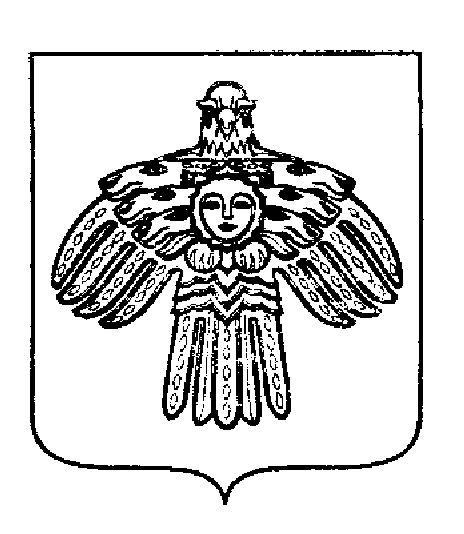 «ОЗЁРНЫЙ»  СИКТ ОВМОДЧОМИНСААДМИНИСТРАЦИЯПОСТАНОВЛЕНИЕ ШУÖМПОСТАНОВЛЕНИЕ ШУÖМПОСТАНОВЛЕНИЕ ШУÖМ«23» июня 2017 г. п.Озёрный г. Печора, Республика Коми                                      № 18Об утверждении Программы комплексного  развития социальной инфраструктуры сельского поселения «Озёрный» на 2017-2034 годы                                                                                              Наименование программыПрограмма комплексного развития социальной инфраструктуры МО СП  «Озёрный»Основания для разработки ПрограммыПостановление Правительства Российской Федерации от 01.10.2015 г. №1050.Наименование заказчика и разработчиков программы, их местонахождениеАдминистрации сельского поселения «Озёрный»169634 г. Печора, п. Озёрный, ул. Центральная, д. 15Цели и задачи программыЦель программы: Развитие социальной инфраструктуры сельского поселенияЗадача программы: Улучшения условий проживания населения за счет реконструкции и ремонта объектов социальной инфраструктурыЦелевыеПоказатели (индикаторы) обеспеченности населения объектами социальной инфраструктурыУдельный вес детей в возрасте от 1 до 7 лет,  охваченных дошкольным образованием, в общей численности детей от 1 до 7 лет; Удельный вес населения в возрасте от 5 до 18 лет  охваченных общим образованием, в общей численности населения, в возрасти от 5 до 18 лет;Доля населения, систематически занимающегося физической культурой и спортом, в общем количестве населения;Удельный вес населения, участвующего в культурных мероприятияхУкрупненное описание запланированных мероприятий (инвестиционных проектов) по проектированию, строительству, реконструкции объектов социальной инфраструктурыКапитальный ремонт и ремонт объектов образования, объектов культуры, объектов физкультуры и спорта.Сроки и этапы реализации программы2017-2034 гг.Объем и источники финансирования программыОбщий объем финансирования Программы будет определен после разработки проектно-сметной документацииОжидаемые результаты реализации программыПовышение качества жизни населения сельского поселения «Озёрный»№ п/пСельское поселениеЧисленность постоянного населения, чел.Площадь муниципального образования, тыс. кв. кмПлотность населения чел./кв. кмКоличество населенных пунктов123456Сельское поселение «Озерный»1479210,95,76№ п/пСельское поселениеНа 2016 год2017 год12341Сельское поселение «Озерный»21812091Наименование, местоположениеЕдиница мощностиМощность проект.Фактическая посещаемостьСтепень загрузки объекта, %Год ввода (реконструкция, кап. ремонт)Износ, %Дефицит[-]/             Излишек [+]МБУ «МКО «Меридиан» филиал ДК»                 пст. Кедровый Шор,ул. Речная, д.15мест421024198850МБУ «МКО «Меридиан» Дом досугад. Конецбор               ул. Почтовая, д.45мест301033196665МБУ «МКО «Меридиан» Дом досугад. Медвежская, ул. Молодежная д.27мест22731,8198830МБУ «МКО «Меридиан» филиал ДК»                 пст. Красный Яг,ул. Свободы, д.7мест451022195080МБУ «МКО «Меридиан» Дом досугад. Бызовая ул. Совхозная, д.10мест4215361972дом культуры нах-ся в аварийном состоянии - 90МБУ «МКО «Меридиан» филиал ДК»пст Озерныйул. Центральная, д.31                 мест200505197956МБУ «ПМЦБС» Библиотека-филиал №15пст. Озерныйул. Островского, д.1 мест472021195580МБУ «ПМЦБС» Библиотека-филиал №12пст Кедровый Шорул. Речнаямест145361988 (филиал библиотеки находится в здании ДК)50МБУ «П МЦБС» Библиотека-филиал №15пст Красный Ягпер. Советский, д.6мест11545(филиал библиотеки находится в здании администрации)НаименованиеПлощадь (кв.м)Коэффициент загруженностиГод постройкиИзноса %Описание состоянияСпортивный класс при МОУ «СОШ № 83» д. Конецбор, ул. Почтовая, д.2927,327200940УдовлетворительноеСпортивный зал при МОУ «СОШп. Кедровый Шор, ул. Школьная, д.579,96841197344УдовлетворительноеЛыжная базап. Озерный, ул. Центральная, д.3256100195460Удовлетворительное№ п/пНаименование объектаПериод реализацииВид работУчреждение образованияУчреждение образованияУчреждение образованияУчреждение образования1МДОУ «Детский сад п. Озерный» (50 мест)2025 г.Новое строительство Объекты культурно-досугового назначенияОбъекты культурно-досугового назначенияОбъекты культурно-досугового назначенияОбъекты культурно-досугового назначения1«Социально-культурный центр с универсальным залом на 100 мест. д. Бызовая. 2018 г.Новое строительство2МБУ «МКО «Меридиан» Дом досуга д. Конецбор ул. Почтовая, д.452021 г.Капитальный ремонт кровли3МБУ «МКО «Меридиан» Дом досуга д. Медвежская ул. Молодежная, д.272021 г.Капитальный ремонт кровли4МБУ «МКО «Меридиан» ДК пст. Озерный»ул. Центральная, д.312021 г.Капитальный ремонт кровлиФизическая культура и спортФизическая культура и спортФизическая культура и спортФизическая культура и спорт1Лыжная база п. Озерныйул. Центральная, д.322020г.Ремонт кровли, внутренняя отделка, наружная обшивка, установка столбов для освещения трассы№ п/пНаименованиеОриентировочные затраты на реализацию, тыс. руб.Объем финансирования, в т.ч.  по годамОбъем финансирования, в т.ч.  по годамОбъем финансирования, в т.ч.  по годамОбъем финансирования, в т.ч.  по годамОбъем финансирования, в т.ч.  по годамОбъем финансирования, в т.ч.  по годам№ п/пНаименованиеОриентировочные затраты на реализацию, тыс. руб.201720182019202020212022-2034Учреждение образованияУчреждение образованияУчреждение образованияУчреждение образованияУчреждение образованияУчреждение образованияУчреждение образованияУчреждение образования1Объекты культурно-досугового назначенияОбъекты культурно-досугового назначенияОбъекты культурно-досугового назначенияОбъекты культурно-досугового назначенияОбъекты культурно-досугового назначенияОбъекты культурно-досугового назначенияОбъекты культурно-досугового назначенияОбъекты культурно-досугового назначения1 «Социально-культурный центр с универсальным залом на 100 мест. д. Бызовая. Новое строительство--Стоимость работ будет определена после разработки ПСД 2Капитальный ремонт кровли МБУ «МКО «Меридиан» Дом досуга д. Конецбор-----Стоимость работ будет определена после разработки ПСД3Капитальный ремонт кровли МБУ «МКО «Меридиан» Дом досуга д. Медвежская -----Стоимость работ будет определена после разработки ПСД4Капитальный ремонт кровли МБУ «МКО «Меридиан» ДК пст Озерный-----Стоимость работ будет определена после разработки ПСДФизическая культура и спортФизическая культура и спортФизическая культура и спортФизическая культура и спортФизическая культура и спортФизическая культура и спортФизическая культура и спортФизическая культура и спорт1Капитальный ремонт Лыжной базы п. ОзерныйСтоимость работ будет определена после разработки ПСД№ п/пНаименование показателя (индикатора)Единица измеренияЗначения показателейЗначения показателейЗначения показателейЗначения показателейЗначения показателейЗначения показателейЗначения показателей№ п/пНаименование показателя (индикатора)Единица измерения2017 год2018 год2019 год2020 год2021 год2022-2030 год20302034год20302034годУдельный вес детей  от 1 до 7 лет охваченных дошкольным образованием в общей численности детей от 1 до 7 лет%100100100100100100Удельный вес населения  в возрасте 5-18 лет, охваченных общим образованием, в общей численности  населения в возрасте от 5-18 лет%100100100100100100Доля населения, систематически занимающегося физической культурой и спортом, в общем количестве населения%303030303030Удельный вес населения, участвующего в культурных мероприятиях%303030303030Обеспеченность населения объектами спорта%100№п/пМероприятия по проектированию, строительству и реконструкции объектов социальной инфраструктурыОценка эффективности мероприятий по проектированию, строительству, реконструкции объектов социальной сферыСфера  образованияСфера  образованияСфера  образования1МДОУ «Детский сад п. Озерный»Строительство нового детского сада на 50 мест.Создание современных условий для обучающихся в образовательных организацияхСфера физической культуры и спорта Сфера физической культуры и спорта Сфера физической культуры и спорта 1п. ОзерныйЛыжная база.Капитальный ремонт.Увеличение удельного веса населения, систематически занимающегося физической культурой и спортомСфера культурыСфера культурыСфера культуры1«Социально-культурный центр с универсальным залом на 100 мест. д. Бызовая. Новое строительствоУлучшение качества предоставления услуг учреждениями культуры 2Капитальный ремонт кровли МБУ «МКО «Меридиан» Дом досуга д. КонецборУлучшение качества предоставления услуг учреждениями культуры 3Капитальный ремонт кровли                         МБУ «МКО «Меридиан» Дом досуга д. Медвежская Улучшение качества предоставления услуг учреждениями культуры 4Капитальный ремонт кровли                      МБУ «МКО «Меридиан» ДК пст. ОзерныйУлучшение качества предоставления услуг учреждениями культуры 5Капитальный ремонт здания МБУ «Печорская МЦБС» Библиотека-филиал  п. ОзерныйУлучшение качества предоставления услуг учреждениями культуры 